Логопедическая  гостиная «Учёный кот» ( 26.10.2016) 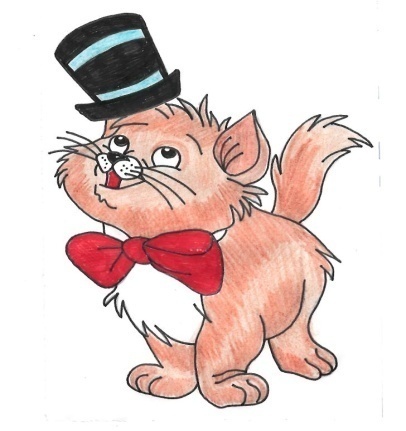 Тема: «Влияние современных гаджетов на сознание ребенка».Здравствуйте уважаемые родители, мы рады, что вы приняли наше приглашение и пришли на первую, в этом учебном году встречу, нашей Логопедической  гостиной «Учёный кот».Предлагаем начать нашу встречу с просмотра мультфильма «Смешарики», фрагменты из серий «Умный дом» и «Игра»Педагоги: Предлагаем вам, найти главную проблему.Родители: ведут активное обсуждение после просмотра мультфильма.(Звучит песня «До чего дошел прогресс!»)Педагоги: В настоящее время отмечается рост числа детей с особенностями речевого развития. Одним из наиболее сложных и распространенных речевых нарушений является общее недоразвитие речи. Дети с общим недоразвитием речи имеют особые образовательные потребности и  нуждаются в гармоничном всестороннем  развитии и в семье и в ДОУ.Играя в подобного рода игры, отмечается отставание или недостаточное  развитие сенсорной системы детей раннего дошкольного возраста. Всю информацию об окружающем мире, ребёнок получает благодаря сенсорным системам. Деятельность сенсорных систем тесно  связана с  органами  чувств. За каждое из чувств отвечает специальный орган. Орган зрения - это глаз, орган слуха - ухо, орган вкус - язык, орган осязания - кожа и орган обоняния -  нос. С их помощью ребёнок  получает информацию об окружающем мире. Органы чувств  - главный инструмент познания мира. Именно  процесс обучения и воспитания ребёнка со дня его рождения осуществляется при непременном непосредственном участии органов чувств. Есть пять помощников на службе у тебя,Не замечая, их используешь шутя:Глаза тебе даны, чтоб видеть,А уши служат, чтобы слышать,Язык во рту ,чтоб вкус понять,А носик запах различать, Руки - чтоб ласкать, трудиться,Воды из кружечки напиться.И не к чему твоя тревога,Они всегда тебе помогут.А теперь о каждом поподробнее.Орган зрения - глаз. Глаза - самые совершенные и самые загадочные органы в нашем теле. Говорят, что «лучше один раз увидеть, чем сто раз услышать». С помощью зрения ребёнок получает 90% информации об окружающем мире. С его помощью ребёнок видит свет, определяет цвет, форму и размер предметов, их движение, расположение предметов в пространстве.Орган слуха - ухо. Много информации ребёнок получает через слух. Это звуки, издаваемые объектами неживой природы (шум дождя, шуршание листвы по ногами и др.),  живой природы (пение птиц), человеческая речь.                    Орган слуха – ухо, это второй по важности орган чувств ребёнка.  Даже с  закрытыми  глазами можно почувствовать, где верх, где низ, наклонился стул вправо или влево. Об этом сигнализируют органы равновесия, заложенные во внутреннем ухе. Ухо - это орган слуха и равновесия. Ребёнок с помощью органа слуха может  не только ощущать звуки, но и определять, где находится источник.А вы знаете, что…- громкая музыка вредна для слуха. Это является проблемой не только на концертах, но и в ваших наушниках. Кстати, прослушивание музыки через наушники увеличивает число бактерий в 700 раз.- малейший звук, который вы может услышать составляет 0 децибел. Уровень громкости реактивного двигателя составляет 120 децибел. Если в течение 8-ми часов на вас воздействует 90 децибел и больше, это может повредить ваш слух. Орган обоняния - нос. Зачем ребёнку обоняние? Оно информирует о свойствах вдыхаемого воздуха, помогает пищеварению, способствует выделению слюны и пищеварительных соков и, следовательно, сохраняет здоровье. Насчитывается до 400 тысяч различных запахов.  Благодаря органу обоняния, ребенок учится чувствовать  и различать запахи принимаемой пищи (фруктов, молочных, мясных продуктов и др.). Подрастая,  ребенок учится  чувствовать  и различать «запахи»  природы (запах после дождя, запах розы, запах травы и т.д.). А вы знаете, что …- если человек теряет обоняние, то для него пища теряет вкус, и такие люди чаще отравляются, так как не могут определить некачественную пищу.- наиболее остро обоняние летом и весной, особенно в теплую и влажную погоду- на свету обоняние острее, чем в темноте.Орган вкуса. Эксперимент №1. Перед вами три стакана с желтоватой жидкостью? Что это может быть? Хватит ли вам ли вам органов чувств - зрения, слуха, носа? Если нет, попробуйте принять решение, что делать….Верно, сок нужно попробовать, то есть какой включить орган чувств? Верно, это ВКУС. Вкус - это один из видов ощущений ребёнка, с помощью которого он познаёт окружающий мир. Органом вкуса является язык. Различные части языка отвечают за разные вкусовые ощущения. Язык распознает четыре основных оттенка вкуса: сладкий, солёный, горький и кислый.Кончик языка распознаёт сладкое, корень языка - горькое, боковая часть - кислое, область между кончиком и боковой частью - соленое.Когда ваши дети были совсем-совсем маленькими, они были настоящими исследователями. Все, что привлекало внимание малышей, незамедлительно попадало в рот. Так    дети пытаются получить информацию о предметах, с которыми сталкиваются. Уже младенцы способны распознавать вкус.Орган осязания - кожа.Осязание - это распознавание предметов при помощи прикосновения. Орган осязания - кожа. Кожа передаёт ребенку информацию о том, к чему он прикасается, так как  на ней находится множество нервных окончаний. Через кожу ребёнок воспринимает твердое и мягкое, холодное и теплое, гладкое и шершавое, сухое и влажное, может почувствовать  ветер или жар, жжение или удар.Итак, дети воспринимают мир сразу всеми органами чувств. Их сигналы дополняют друг друга. Мозг обрабатывает эти сигналы и составляет единое впечатление о том, что нас окружает.Система, направленная на восприятие окружающего мира, называется сенсорной (чувствующей, а формированию полноценного восприятия окружающего мира служит сенсорное воспитание). Его основная задача – помочь ребенку накопить представления о форме, цвете, величине предметов, положении в пространстве, а также запахе и вкусе.Уже с самого рождения малыш активно воспринимает окружающий мир: он слышит, видит, ощущает.  Познание окружающего мира начинается с восприятия предметов и явлений, а положительные эмоции составляют основу психического здоровья и благополучия детей. Сенсорное развитие, с одной стороны, составляет фундамент общего умственного развития ребенка, с другой стороны, имеет самостоятельное значение, так как полноценное восприятие необходимо и для успешного обучения ребенка в детском саду, в школе, и для многих видов трудовой деятельности. Нормальное интеллектуальное развитие невозможно без опоры на полноценное восприятие.Сенсорное воспитание детей дошкольного возраста во все времена было важнейшим условием для полноценного развития ребенка. В настоящее  время для нас педагогов и для вас, уважаемые родители, очень остро стоит вопрос  появления разнообразной  современной техники, или иначе их называют гаджетами  (компьютеры, планшеты, мобильные телефоны и др.), которые  глубоко проникли во все сферы нашей жизни. Компьютер дает, нам, взрослым, много информации для составления разнообразных документов (заявлений, рефератов, докладов, письменных обращений и т.д.); помогает нам узнать о новейших технологиях в различных областях нашей жизни: в науке, культуре, образовании и т.д. А развивающие компьютерные игры для детей - это один из способов  чему-то научиться.  Но последние исследования ученых в области сенсорного воспитания  детей дошкольного возраста, говорят о том, что   наши дети не получают в полном объеме  информации об окружающем нас мире, то есть испытывают «сенсорный голод», причинами  которого являются:- высокая занятость родителей;- изобилие современной техники;Таким образом, компьютер – вещь очень полезная и интересная. Это одна сторона, но есть еще и другая.В детском возрасте игра занимает очень важное место: в игре дети учатся действовать с предметами (строят дом из кубиков, из конструктора гараж для машины и др.), рассматривают цвет, форму, размер, материал из которого они изготовлены; знакомятся с геометрическими формами и их разновидностями, сравнивают объекты по величине; совершенствуют  фонематический слух (учатся слышать и различать  неречевые и речевые звуки), во время знакомства с буквами развивается зрительное восприятие. Знакомятся с ароматами и запахами  распустившихся весной во дворе или на даче цветов, запахом свежеиспечённого хлеба, ароматом свежих фруктов и овощей.  Примеряют на себя социальные роли взрослых, проигрывают проблемные ситуации. Подвижные игры  развивают детей физически и интеллектуально. Эти примеры легко можно возвести в новую степень.Этой обратной связи не случается в компьютерной игре, ошибки в ней НЕ приводят к дискомфорту. Сидя на стуле, ребенок испытывает иллюзию, что он самый сильный и ловкий. Такая игра не требует высокого интеллектуального потенциала, творчества, умения разговаривать, договариваться и сотрудничать, проявлять личностные душевные и нравственные качества. Игра ребенка на компьютере или планшете НЕ ТРЕБУЕТ эмоциональной включенности в этот процесс родителя, его участия, помощи и содействия, что отражается на степени детско-родительской привязанности.Играя в компьютерные игры, ребенок увлекается, забывает про все остальное. Он не замечает игрушек, которые купили ему родители (конструкторы пластмассовый, металлический, деревянный, машины легковые, грузовые, краски, пластилин, карандаши, мячи, кубики ;у девочек: куклы, одежда для кукол  др. игрушки). Сценка.Ребёнок сидит за компьютером, имитирует работу на нем.Педагог: Как окаменевший сидит Витя опять перед компьютером. Во время своего любимого занятия он едва замечает, как пролетает время – час за часом, час за часом. И тут случилось кое-что. Вдруг он слышит слабые голоса, которые становятся все сильнее.Сердце: Откуда должно я брать силу, если ты висишь на мне грузом?Легкие: Нам нужен свежий воздух!Мозг: Я устал от твоей информации.Витя: Этого не может быть! Что вы хотите?Сердце: Движения!Позвоночник: Занимайся спортом!Витя: О, нет! Только не спорт! Бег, пот, всегда эта отвратительная боль в мышцах.Только не со мной! Ни за что!Позвоночник: Долгое сидение на одном месте искривляет спину. Крепкие хорошо тренированные мускулы поддерживают меня.Мозг: На занятиях физкультуры или в уличном движении у мало подвижных детей чаще бывают несчастные случаи.Сердце: Движение делает меня сильным. Я накачиваю кровь через твои артерии. Питательные вещества и кислород с кровью проникают во все части твоего тела.Мозг: Я тоже нуждаюсь в свежем кислороде, чтобы я мог работать.Витя: Что это со мной происходит? Кажется, мне пора отдохнуть. Пойду, погуляю.Педагоги и родители  обсуждают,   какой вред здоровью ребенка  может нанести компьютер? Действительно, когда ребенок  много времени проводит за компьютером, он становится вялым или, напротив, излишне нервозным  и  физически ослабленным. Педагоги предлагают родителям посмотреть компьютерную  игру «Приготовление пиццы»  и после просмотра  обсудить  совместное  приготовления пиццы  и приготовления пиццы на планшете.    Конечно в современных условиях, оградить ребёнка от компьютера не предоставляется возможным, мы живем в век технологий, и знания в этой области  пригодятся нашим детям в будущем. Поэтому с  детства прививайте  в семье Культуру работы с компьютером: - контролируйте содержание компьютерных игр; - регламентируйте  время, проведенное за компьютером. - не  давайте детям в руки  планшет,телефон,копьютер, только для того, чтобы он перестал капризничать. Покажите и расскажите  ребёнку, что в мире существует много других интересных вещей: рисование, конструирование, лепка. Найдите такие занятия, которые будут доставлять вашему ребёнку удовольствие.           Предлагайте  своим детям интересные игры (настольные, дидактические и др.), игры с песком, сыпучими, природными материалами, с водой, экспериментируйте. Предлагайте идеи совместного времяпрепровождения (прогулки в лес, детский парк, катание  на велосипедах, роликах, скейтбордах, на лыжах, игры в  футбол, волейбол или другие подвижные игры), то есть все то, что может обогатить сенсорный опыт детей.Педагоги: Родителям раздаются карточки зелёного и красного цвета и предлагается проголосовать: - за дидактические  и настольные игры, совместное времяпровождение - зелёная карточка, - за современную технику - красная карточка.